Об освобождении  Ааб Ирины Сергеевны от обязанностей члена  комиссии с правом решающего голоса участковой избирательной  комиссии избирательного участка № 333 Рассмотрев заявление члена комиссии с правом решающего голоса участковой  избирательной комиссии избирательного участка № 333 Ааб Ирины Сергеевны, предложенной в состав комиссии региональным отделением Политической партии СПРАВИДЛИВАЯ РОССИЯ в Республики Хакасия, об освобождении её от обязанностей члена участковой избирательной  комиссии избирательного участка № 333  в соответствии с подпунктом «а» пункта 6 статьи 29 «Об основных гарантиях избирательных прав и права на участие в референдуме граждан Российской Федерации», территориальная избирательная комиссия Таштыпского района постановила:1. Освободить Ааб Ирину Сергеевну от обязанностей члена комиссии с правом решающего голоса участковой  избирательной комиссии избирательного участка  № 333 . 2.  Направить настоящее постановление в Избирательную комиссию Республики Хакасия, председателю участковой избирательной  комиссии избирательного участка № 333, Ааб Ирине Сергеевне и разместить в разделе «Территориальная избирательная комиссия» официального сайта Администрации Таштыпского района. 3.   Контроль за выполнением настоящего постановления возложить на секретаря территориальной избирательной комиссии Таштыпского района комиссии Попову Л.Р.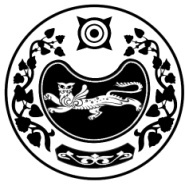 РЕСПУБЛИКА ХАКАСИЯТЕРРИТОРИАЛЬНАЯ 
ИЗБИРАТЕЛЬНАЯ  КОМИССИЯТАШТЫПСКОГО РАЙОНАХАКАС РЕСПУБЛИКАНЫAТАШТЫП АЙМАOЫНЫAОРЫНДАOЫNFБЫO КОМИССИЯЗЫХАКАС РЕСПУБЛИКАНЫAТАШТЫП АЙМАOЫНЫAОРЫНДАOЫNFБЫO КОМИССИЯЗЫПОСТАНОВЛЕНИЕПОСТАНОВЛЕНИЕПОСТАНОВЛЕНИЕ19 марта 2020 года№ 194/803-4  с. Таштыпс. Таштыпс. ТаштыпПредседатель комиссии             Т.В.  МальцеваСекретарь комиссии Л.Р. Попова